A包：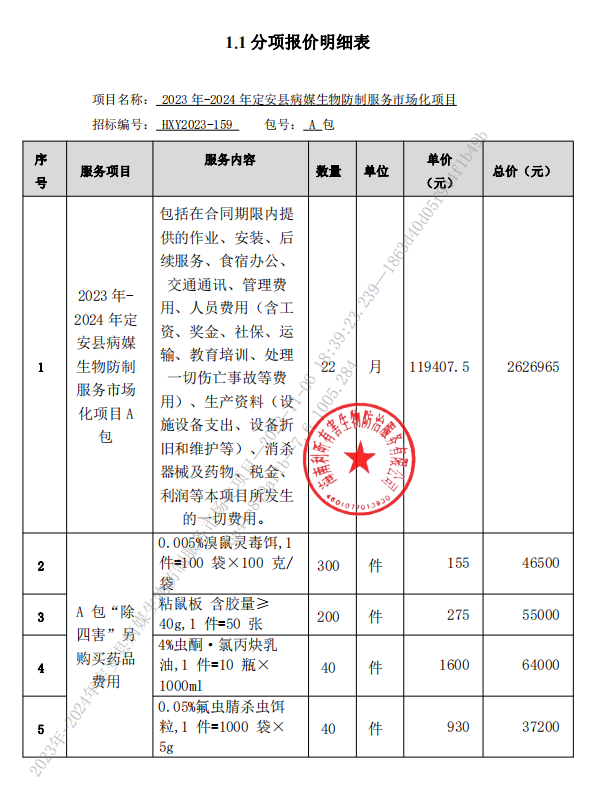 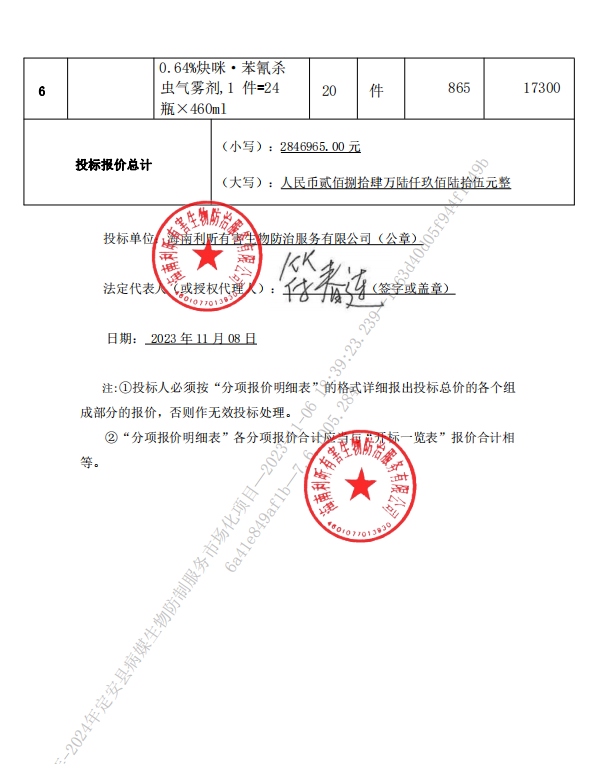 B包：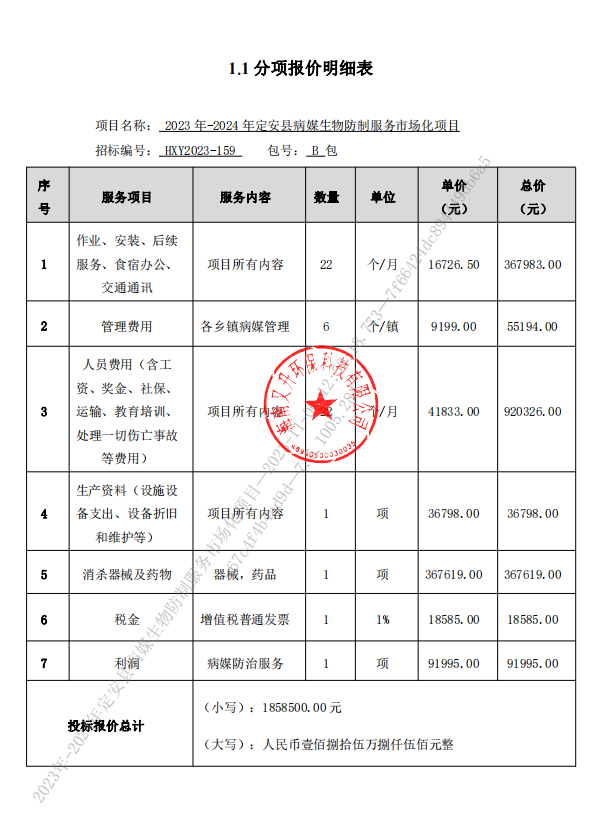 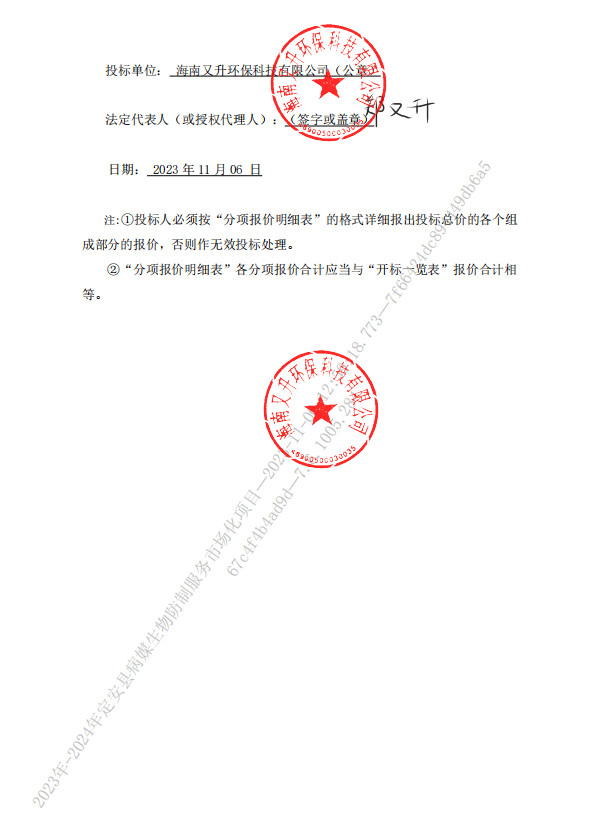 C包：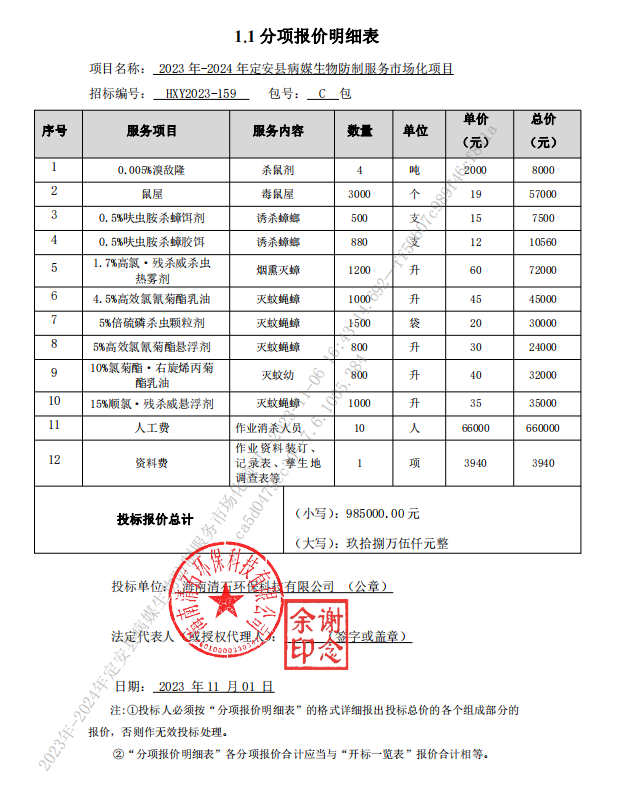 